     Appel Projets Transversaux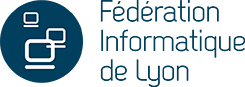 DESCRIPTION DU PROJETPorteurs principaux du projetPersonnes impliquées (permanents, doctorants,...)Durée du projet (1 an ou 2 ans) :Titre du projet Type de projet (réalisations logicielles ou materielles, recherche)Laboratoires et thèmes FIL concernésNomPrénomLaboratoireNomPrénomLaboratoireJustification de la demande et budget (2 pages maximum)Objectifs scientifiques, …Pour le budget, préciser : gratifications, missions, équipement… (rappel: 7000 euros maximum)Critères d'évaluation qualitative et quantitative (½ page maximum)(rapports de recherches, publications, livrables, logiciels, démonstrateur,...)Impacts pour la FIL